Terms of Reference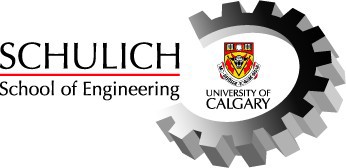 SSE Prizes & Awards Working CommitteeMandateCommittee MembershipResponsibilities of the Prizes & Awards Working CommitteeAdditional Information:A calendar of award deadlines relevant to the Schulich School of Engineering has been developed to assist the Committee.Additional award information can be found at Awards & recognition | Schulich School of Engineering | University of Calgary (ucalgary.ca)Inquiries can be sent to sse.awards@ucalgary.ca UofC Research Awards contact: Tiago Lier – Specialist, Research Awards (403) 210‐7224, researchawards@ucalgary.caZ:\Committees\Prizes and Awards Nominations Committee\TOR Prizes and Awards Nomination Committee.docx 